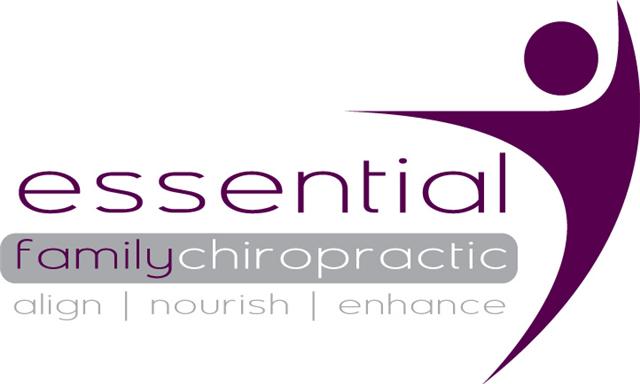 PRE-SCHOOL CHILD QUESTIONNAIRE 3-5years oldNote:   Injury to the spine during the birth process, as well as the numerous falls and accidents during childhood could be the unsuspected cause of many health problems in children.Today’s Date: ______________ Name of Child: _________________________________   Preferred Name: _________________ Date of Birth: ______________ Age: ______ Sex: M / F Name of Mother: ______________________________ Name of Father: _________________Address: ____________________________________________________________________Phone Number: ___________________ Address of Parent (if different from child):__________________________________________What is the purpose of this appointment? __________________________________________ ____________________________________________________________________________Any other concerns? _______________________________________________________________________________________________________________________________________How did you hear about us? _____________________________________________________NUTRITIONDo you have any concerns about your child’s diet? Y/ N______________________________________Does your child have any food or juice allergies or intolerances?   Y / N / Unsure _________________Does your child have any persistent or intermittently occurring skin rashes? Y/ N__________________Is your child on any medication or supplements?  Y / N / Unsure If Yes, Please explain: _________________________________________________________________________________Does your child eliminate stools each day? Y/ N___________________________________________Was your child breast fed?  Y / N / Unsure   If yes, how long?  _______________________________Was your child formula fed?  Y / N / Unsure If yes, how long?  _______________________________What does your child usually eat for Breakfast? ____________________________________________What does your child usually eat for Lunch? _______________________________________________What does your child usually eat for Dinner? _______________________________________________What does your child usually eat for Snacks? _______________________________________________How much cow’s milk does your child drink each day? ________________________________________What is your child’s favorite food? _______________________________________________________What type of fast foods does your child like to eat? __________________________________________HEALTH HISTORYHas your child ever complained of pain or discomfort? Y/N	If yes, when did this occur? _________Was onset 	Sudden 	or Gradual 		is problem 	constant	IntermittentHas your child ever had this problem before? Y/ N___________________________________________Has your child been treated previously for this problem? Y/ N   By whom? ________________________Has your child previously had chiropractic care? Y/ N   Previous chiropractor______________________Does your child ever complain of back or neck pain? Y/ N______________________________________Does your child ever complain of pains in the legs or arms? Y/ N________________________________Does your child ever complain of headaches? Y/ N___________________________________________Are there any smokers in the child’s home? Y/ N____________________________________________Has your child had any earaches? Y/ N	At what age did the child’s first earache occur? ____________How frequently does your child have earaches? _____________________________________________In which ear do your child’s earaches usually occur?	Right/ Left/ bothPlease tick any of the following conditions that your child has suffered from in the past or presentIs your child vaccinated?  Y / N If yes:  Full Schedule / PartialDid your child experience any immediate or delayed adverse reactions?  Y / N Unsure If yes, please describe:  ________________________________________________________________Are you concerned about any developmental delays?  Y / N / Unsure If yes, please explain: ____________________________________________________________________________Do any family members have the same or similar health conditions?  If yes, please list the family member and explain:  ___________________________________________________________TRAUMAWhen was your child’s last fall or trauma?  _________________ was any care given? ______Describe that Trauma__________________________________________________________When was the fall before that?  __________________________was any care given? _______Has your child ever had any other trauma or injuries? Y/ N____________________________Has your child ever fallen from heights of over 2 feet or had any falls down steps?  Y / N If yes, please describe:  ______________________________________________________________Has your child ever fallen from a bicycle, skateboard, scooter, rollerblades or similar? Y/ N____________________________________________________________________________Does your child ever bang his/her head repeatedly against a wall, bed or other object? Y/ N____________________________________________________________________________Has your child ever had a bone fracture or joint dislocation? Y/ N_______________________Has your child ever been seen on an emergency basis?  Y / N If yes, please explain:  ___________________________________________________________________________Has your child ever been involved in an automobile accident or near miss?  Y / N / Unsure If Yes, Please explain: ____________________________________________________________About Your Child’s CareThere are three phases of care that Chiropractic patients often go through.  The first is Initial Intensive Care which corrects the most recent layer of Spinal and Neurological damage (VSC Vertebral Subluxation Complex).  This care often reduces or eliminates the symptoms.  Then begins Rehabilitative Care which corrects the years of damage that occurred when there were few symptoms.  And finally, Chiropractic offers a genuine approach to Wellness Care.  All of these options will be explained at your report of findings.  Then you’ll be able to begin a course of care that fits your goals.  Your appointments at our Centre are important to you and others.  If you’re unable to keep your appointment, the courtesy of 24 hours notice will enable us to schedule someone else in your place.  Therefore, in fairness to all our valued clients, a standard adjustment fee may be imposed on missed appointments.Signature: ______________________________________   Date: _______________________□   Allergies □  Chicken Pox□  Fatigue□  Meningitis□  Sleeping Disorders□  Asthma□  Colds□  Fevers□  Mumps□  Whooping Cough□  ADHD / ADD□  Colic□  Growing Pains□  Poor Posture□  Breathing Problems□  Bedwetting□  Diarrhea□  Irritability□  Seizures□  Measles□  Digestive problems□  Rubella□  Scoliosis□ Other:_________________________□ Other:_________________________